Kleintierzuchtverein Reischenau e. V.Termine 2023Datum:	Uhrzeit:14.04.2023	20:00	Monatsversammlung11.06.2023	10:00	Jahreshauptversammlung mit Neuwahl und Grillen; 		(selbstverständlich mit Familie)17.06.2023	08:00	Impfen08.09.2023	20:00	Monatsversammlung16.09.2023	09:00	Kreisversammlung mit Tierbesprechung 		(Einladung erfolgt separat)17.09.2023	09:30	Donautal-Radlspaß mit Verköstigung23.09.2023	08:00	Impfen20.10.2023	20:00	Monatsversammlung25.11.2023	09:00	Nistkastenaktion19.01.2024	20:00	Jahreshauptversammlung 2024Bitte beachtet weiter: Unser Verein wird in 2024   40 Jahre alt.Weitere Informationen erhaltet Ihr auf unserer Internetseite unter:www.kleintierzuchtverein-reischenau.de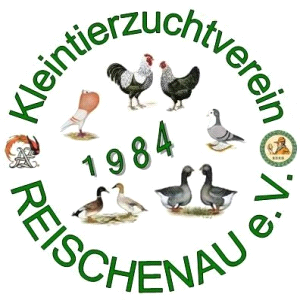 